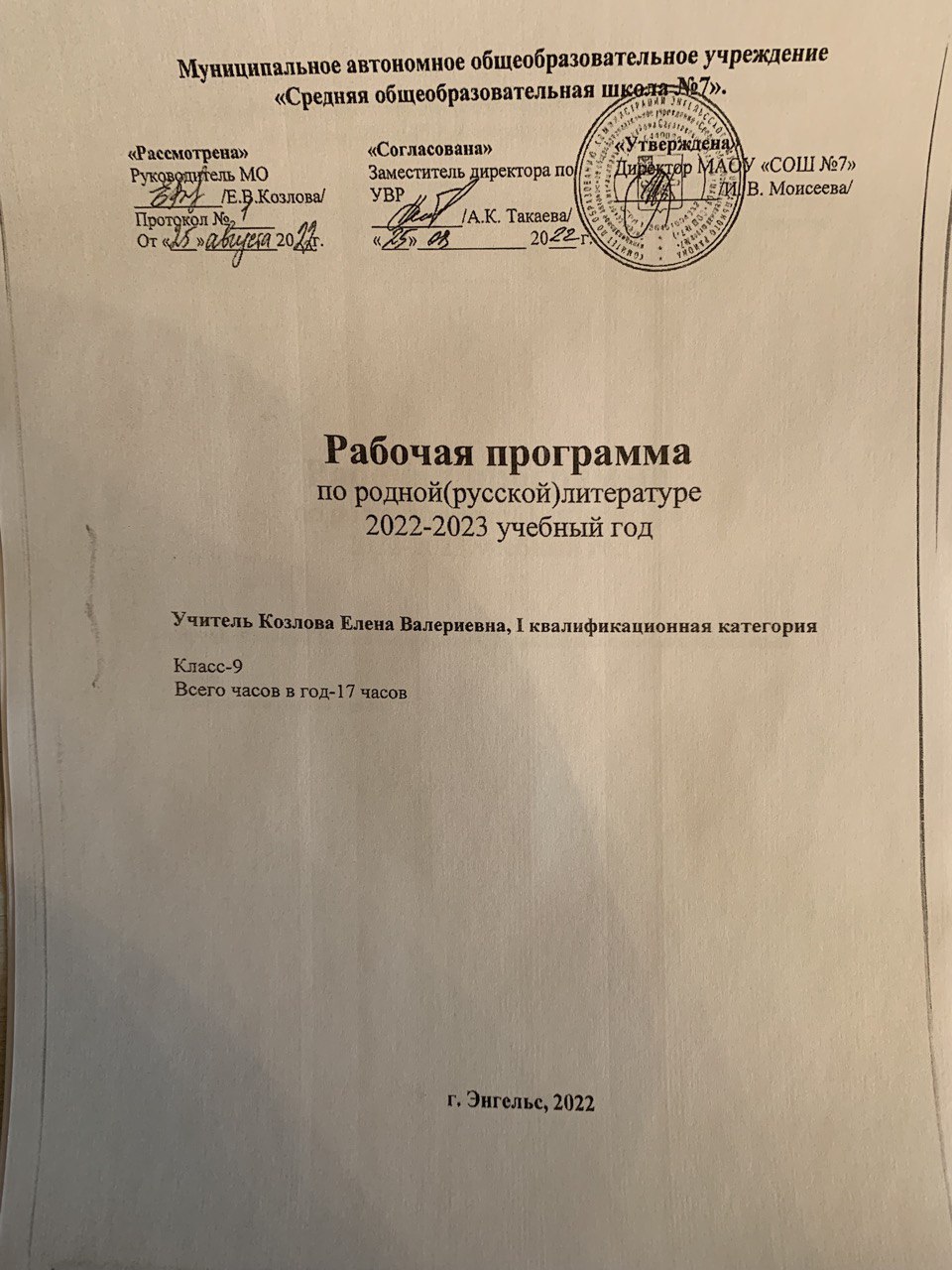                                                  I.Пояснительная запискаНастоящая рабочая программа по родной (русской) литературе написана на основании следующих нормативных и методических документов:1.Федерального закона «Об образовании в Российской Федерации» № 273 от 29.12.2012 года.2. Рабочая программа разработана в соответствии с требованиями ФГОС основного общего образования, утвержденного приказом Министерства образования и науки РФ  № 1897 от 17.12.2010 г. и в соответствии с приказом №1577 от 31.12.2015г Министерства образования и науки РФ «О внесении изменений в ФГОС ООО, утвержденных приказом Министерства образования и науки РФ  № 1897 от 17.12.3.         Перечень «100 книг по истории, культуре и литературе народов Российской Федерации, рекомендуемых школьникам к самостоятельному прочтению» (письмо Министерства образования и науки Российской Федерации от 16.01.2013г. № НТ- 41/о8);          4. Примерные рабочие программы. Предметная линия учебников под редакцией В.Я.      Коровиной. 5-9 классы – М.: Просвещение, 20195. Учебного плана МАОУ «СОШ № 7» г.Энгельса.Программа составлена на основе требований к предметным результатам освоения основной образовательной программы, представленной в федеральном государственном образовательном стандарте основного общего образования, и региональной программы «Час чтения» (в 2016 году программа вошла в число лучших методик России). Объем  реализации данной рабочей программы (17 часов)  в 9 классе рассчитан на 1 год( 0,5 в неделю)                                 II.Планируемые результатыВ результате изучения родной (русской) литературы на уровне основного общего образования у выпускников будут сформированы личностные, метапредметные и предметные результаты.Личностные результаты:-	воспитание российской гражданской идентичности: любовь и уважение Отечеству, чувство гордости за свою Родину, усвоение гуманистических и традиционных ценностей многонационального российского общества, воспитание чувства долга и ответственности перед Родиной;-	формирование целостного мировоззрения, соответствующего современному уровню развития науки и общественной практики, учитывающего культурное, социальное, духовное многообразие явлений;-	формирование осознанного, уважительного и доброжелательного отношения к другому человеку, его мнению, культуре, языку, вере, гражданской позиции; культурным, языковым, религиозным ценностям народов России и всего мира;-	формирование готовности и способности обучающихся к саморазвитию и самообразованию на основе мотивации к обучению и познанию, осознанному выбору образования на базе ориентировки в мире профессий и профессиональных предпочтений с учетом познавательных интересов;-	самостоятельная организация учебной деятельности; оценивание своих учебных достижений, поведения, черт своей личности, своего эмоционального состояния; соблюдение норм поведения в социуме; владение умениями совместной деятельности в полиэтническом коллективе; оценка своей деятельности с точки зрения нравственных норм и эстетических ценностей; использование своих прав и выполнение своих обязанностей как гражданина полиэтнического, поликонфессионального государства;-	освоение социальных норм, правил поведения, ролей и форм социальной жизни в группах и сообществах; участие в школьном самоуправлении и общественной жизни в пределах возрастных компетенций с учётом религиозных, этнокультурных, социальных и экономических особенностей;-	формирование нравственных чувств и нравственного поведения, осознанного отношения к собственным поступкам;-	формирование коммуникативной компетентности в общении и сотрудничестве со сверстниками, старшими и младшими в процессе образовательной, общественной, учебно-исследовательской, творческой и других видов деятельности;-	формирование основ экологической культуры на основе признания ценности жизни во всех её проявлениях и необходимости ответственного отношения к окружающей среде;-	осознание значения семьи и общества, уважительное и заботливое отношение к членам своей семьи;-	развитие эстетического осознания через освоение художественного и культурного наследия народов России и всего мира.Метапредметные результаты изучения родной (русской) литературы:-	умение самостоятельно определять цели своего обучения, ставить и формулировать для себя новые задачи в учёбе и познавательной деятельности;-	умение самостоятельно планировать пути достижений целей; соотносить свои действия с планируемыми результатами, осуществлять контроль своей деятельности в процессе достижения результата;-	владение основами самоконтроля, самооценки, принятия решений и осуществления осознанного выбора в учебной и познавательной деятельности;-	умение создавать, применять и преобразовывать знаки и символы, модели и схемы для решения учебных и познавательных задач;-	умение читать и понять суть художественного произведения, осознанно использовать речевые средства в соответствии с задачей коммуникации, для выражения своих чувств, мыслей, потребностей;-	умение строить связанное речевое высказывание в зависимости от типа коммуникации и ситуации;-	формирование и развитие компетентности в области использования информационно-коммуникационных технологий.Предметные результаты выпускников на уровне основного общего образования по родной (русской) литературе выражается в следующем:-	понимание ключевых проблем изученных произведений родной (русской) классической и  современной литературы, литературных взаимосвязей и взаимовлияний;-	осознанное беглое чтение текстов различных стилей и жанров; проведение смыслового анализа текста; использование различных видов чтения (ознакомительное, просмотровое, поисковое и др.);-	владение элементарной литературоведческой терминологией при обсуждении художественного произведения;-	умение пересказать содержание прозаического произведения или отрывка, используя цитаты из текста, отвечать на вопросы по прослушанному или прочитанному тексту;-	умение устанавливать связи между фольклорными и художественными произведениями разных народов на уровне тематики, проблематики, образов (по принципу сходства и различия);-	владение навыками сопоставления произведений родной (русской)  литературы с произведениями литератур других народов и этносов самостоятельно (или под руководством учителя), определяя линии сопоставления, выбирая аспект для самостоятельного анализа;-	владение монологической и диалогической речью; умение вступать в речевое общение; участвовать в диалоге (понимать точку зрения собеседника, признавать право на иное мнение); создание письменных высказываний, адекватно передающих прослушанную и прочитанную информацию;-	использование выразительных средств языка в соответствии с коммуникативной задачей, сферой и ситуацией общения; использование для решения познавательных и коммуникативных задач различных источников информации, включая энциклопедии, словари, Интернет-ресурсы и другие базы данных;-	использование приобретенных знаний и умений за рамками учебного процесса, то есть в практической деятельности и повседневной жизни.В   результате	освоения	предмета   «Родная (русская) литература»    выпускник научится:-	осознанно воспринимать художественное произведение в единстве формы и содержания; адекватно понимать художественный текст и давать его смысловой анализ; интерпретировать прочитанное, устанавливать поле читательских ассоциаций, отбирать произведения для чтения;-	воспринимать художественный текст как произведение искусства, послание автора читателю, современнику и потомку;-	определять для себя актуальную и перспективную цели чтения художественной литературы; выбирать произведения для самостоятельного чтения;-	выявлять и интерпретировать авторскую позицию, определяя своё к ней отношение, и на этой основе формировать собственные ценностные ориентации;-	определять актуальность произведений для читателей разных поколений и вступать в диалог с другими читателями;-	анализировать и истолковывать произведения разной жанровой природы, аргументированно формулируя своё отношение к прочитанному;-	создавать собственный текст аналитического и интерпретирующего характера в различных форматах;-	сопоставлять произведение словесного искусства и его воплощение в других искусствах;-	работать с разными источниками информации и владеть основными способами её обработки и презентации.Выпускник получит возможность научиться:-	выбирать путь анализа произведения, адекватный жанрово-родовой природе художественного текста;-	дифференцировать элементы поэтики художественного текста, видеть их художественную и смысловую функцию;-	сопоставлять «чужие» тексты интерпретирующего характера, аргументированно оценивать их;-	оценивать интерпретацию художественного текста, созданную средствами других искусств;-	создавать собственную интерпретацию изученного текста средствами других искусств;-	сопоставлять произведения русской и мировой литературы самостоятельно (или под руководством учителя), определяя линии сопоставления, выбирая аспект для сопоставительного анализа;-	вести самостоятельную проектно-исследовательскую деятельность и оформлять её результаты в разных форматах (работа исследовательского характера, реферат, проект).                                           III.Содержание учебного предметаМир детстваЮ.Куранов «Царевна».  Детская вера в сказку.  «Тихий,  древний, мудрый голос русской сказки» (А.Ильин).  «Обыкновенное чудо».  Фазиль Искандер «Мальчик и война». Война в Абхазии глазами  двенадцатилетнего ребенка.  Бессмысленность и жестокость войны. Разочарование в мире взрослых.  «Зачем становиться взрослым, если человек не делается добрей?»	Неистребимость добра. Примирение с миром. НравственностьЮ.Буйда «Продавец добра». Добро как материальные ценности, его всесилие в современном писателю мире.  Истинный смысл слова «добро». «Добра-то много, да добра нет». А.Алексин «Ты меня слышишь?». Неравнодушие юной девушки, душевная чуткость героини-телефонистки, умение услышать внутреннюю тревогу клиента – геолога, пришедшего издалека на почту, чтобы в день рождения поговорить с женой по телефону. Повесть А.Алексина как «мастерская доброты». В.Крупин «А ты улыбайся!». Тема добра и зла. Проблема детской жестокости, её причины, наша ответственность за неё. Человек и семьяА. Алексин «Подумаешь, птицы! На чем строятся взаимоотношения в семье? Мама как самый главный человек в жизни Кольки. Не проходящая с годами внутренняя боль мальчика и его желание «лечить» и «спасать». Семья счастливая и семья образцово-показательная. Эгоизм и бездушие под личиной благонравия. В. Солоухин «Под одной крышей». «Житейский» сюжет рассказа. Трагедия взаимоотношений отца с дочерью. Самый трудный поступок – «переступить через  самого себя». Умение прощать друг друга, не отвечать злом на зло – главное условие взаимопонимания в семейных, соседских и просто человеческих взаимоотношениях. А. Платонов «Семен». Голодное детство. Забота старшего брата о младших. Умение понимать и прощать близких.  Способность взять на себя ответственность за семью в трудное время: «Давай я им буду матерью, больше некому…».Рождественские рассказыСаша Черный «Рождественский ангел». Слагаемые «чуда»: доброта, милосердие,  любовь. В. Токарева «Рождественский рассказ». Взаимоотношения в семье. Радостное восприятие жизни. Случай, «убивший» душу героини. Непреодолимое многолетнее желание мести. Тягостное ощущение жизни. Прощение как нравственный  выбор героини. Возрождение к жизни. Человек и природаС. Георгиев «Собаки не ошибаются».  «Скучный человек» Валерка Снегирев и «интересный человек» Юрка Хлопотов. Равнодушие, которое маскируется  фразой: «К чужим недостаткам надо терпеливо относиться» (отец Юрки), или попытка все превратить в игру, фарс (Юрка). Истинная гуманность «обыкновенного» Валеры Снегирева. В. Крупин «Сбрось мешок». Слово писателя о красоте. Мешок как символ суетных забот, заполняющих нашу жизнь. «Сбросить мешок» - значит подняться выше обыденности и по-новому взглянуть на окружающий мир. Нерукотворная красота природы, которая меняет людей к лучшему. Лейтмотив эстафеты, передачи, связи людей любовью к прекрасному.Мама В. Астафьев «Шинель без хлястика».  Женщина  и война. Шинель как память о юности, о любви, о войне, о рождении сына.  Красота материнского подвига. Мать как  символ любви и высокой жертвенности.  Довери¬тельные отношения матери и сына.  Думы сына  о долге перед матерью: «чтобы сполна оплатить ту солдатскую шинель, без хлястика».          Н. Тихонов «Мать».  Из цикла «Ленинградские рассказы», в которых повествуется о мужественных и стойких людях, с честью выдержавших суровое испытание - блокаду родного города. Рассказ о матери, которая больше собственной смерти  и смерти своих детей боится сыновней слабости и трусости. Человек и искусствоЮ. Буйда «Синдбад Мореход». Внешняя, «образцово не задавшаяся жизнь героини», и жизнь внутренняя, скрытая от всех. 18252 обращения к стихотворению-шедевру Александра Пушкина «Я вас любил…» как возможность спасти свою душу, выжить в тяжелых жизненных обстоятельствах.  Стихотворение А.С. Пушкина как молитвенное слово. «Духовная жажда» внешне опустившихся людей - вера писателя в нравственное возрождение. Искусство, которое спасает наши души, наши сердца от «захоложения, затемнения» (А.И. Солженицын).Война Л. Пантелеев «Гвардии рядовой» (Из цикла «Рассказы о подвиге»). Подвиг Александра Матросова. Рассказ о доблести молодого русского солдата.А. Алексин «Сигнальщики и горнисты». Нравственный выбор сигнальщика Пети. Поколение мальчишек военных лет, их нравственная чистота, честность, принципиальность, любовь к Родине. Духовная связь поколений, сохранение высоких нравственных идеалов отцов и дедов. Мотив ненависти к войне.Количество часов,отведённых на практическую часть и контрольКонтрольные работы: 2 сочинения.Форма организации образовательного процесса - классно-урочная: традиционные уроки (усвоение новых знаний, закрепление изученного, повторительно-обобщающий урок, комбинированный урок, урок контроля знаний, урок развития речи); нестандартные уроки: зачёт, семинар.Виды и формы контроля:• письменный ответ на вопрос;• выразительное чтение (чтение наизусть);• сочинение на литературоведческую тему;• проектКалендарно-тематическое планирование родная литература 9 класс№Тема урокаДата план           Дата фактДата план           Дата факт1Ю.Куранов «Царевна»2Фазиль Искандер «Мальчик и война».3Ю.Буйда «Продавец добра»4В.Крупин «А ты улыбайся!5А.Алексин «Ты меня слышишь?».6А.Алексин «Подумаешь, птицы!»  7В.Солоухин «Под одной крышей»8А.Платонов «Семен»9Саша Черный «Рождественский ангел»10В.Токарева «Рождественский рассказ»11С.Георгиев «Собаки не ошибаются» Сочинение № 1 «Милосердие» 12В. Крупин «Сбрось мешок». 13В.Астафьев «Шинель без хлястика»14Н.Тихонов «Мать» Сочинение № 2 «Материнское сердце»15Ю.Буйда «Синдбад Мореход»16Л.Пантелеев «Гвардии рядовой»17А. Алексин «Сигнальщики и горнисты».